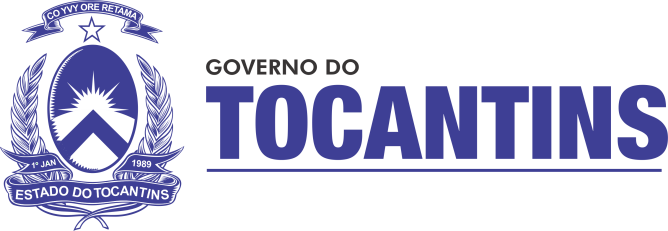 -Secretaria de Cidadania e Justiça
A Comissão do processo seletivo de profissionais para atuarem na 1ª Central Integrada de Alternativas Penais do município de Palmas e região metropolitana torna público o resultado preliminar do processo de seleção para contratação temporária de Pedagogo e Psicólogo, conforme EDITAL Nº 4/2017/DPPESP/SECIJU.RESULTADO PRELIMINAR DO PROCESSO SELETIVO - EDITAL Nº 4/2017/DPPESP/SECIJUPalmas, 12 de maio de 2016.Comissão do Processo SeletivoPortaria SEDPS 551/2015PedagogoPedagogoPedagogoPedagogoPedagogoOrdemde classificaçãoCandidatoPontuaçãoData de nascimentoResultado1ºPaulo Adriano Cavalcante Lopes2,2525/11/1974Aprovado2°Maria da Conceição Cunha Louseiro2,0005/08/1987Aprovado3°Karine Alves Feitosa1,7526/05/1992Aprovado4°Emivaldo Ribeiro Cardoso1,0005/06/1957Classificado5°Rosemary Aparecida Zanholo dos Santos1,0019/06/1966Classificado6°Ozianne Carvalho Parente1,0004/09/1983Classificado7°Bernadete Aparecida Ferreira0,2503/09/1961Classificado8°Leidianne da Silva Santos0,2519/10/1983ClassificadoDesclassificados/asDesclassificados/asDesclassificados/asDesclassificados/asDesclassificados/asAlessandra do Espírito Santo SousaAlessandra do Espírito Santo SousaDesclassificado item 3.2 e 3.3Desclassificado item 3.2 e 3.3Desclassificado item 3.2 e 3.3Ammy Silva BritoAmmy Silva BritoDesclassificado item 3.2 e 3.3Desclassificado item 3.2 e 3.3Desclassificado item 3.2 e 3.3Anne Daniella Milhomem ParreiraAnne Daniella Milhomem ParreiraDesclassificado item 3.2 e 3.3Desclassificado item 3.2 e 3.3Desclassificado item 3.2 e 3.3Antonio Batista JúniorAntonio Batista JúniorDesclassificado item 3.2, 3.3 e 3.4Desclassificado item 3.2, 3.3 e 3.4Desclassificado item 3.2, 3.3 e 3.4Cecília dos Santos Barbosa SouzaCecília dos Santos Barbosa SouzaDesclassificado item 3.2 e 3.3Desclassificado item 3.2 e 3.3Desclassificado item 3.2 e 3.3Cleide Machado VieiraCleide Machado VieiraDesclassificado item 3.2 e 3.3Desclassificado item 3.2 e 3.3Desclassificado item 3.2 e 3.3Daniela Campos dos SantosDaniela Campos dos SantosDesclassificado item 3.2 e 3.3Desclassificado item 3.2 e 3.3Desclassificado item 3.2 e 3.3Denise Paulucci BarrosDenise Paulucci BarrosDesclassificado item 3.2 e 3.3Desclassificado item 3.2 e 3.3Desclassificado item 3.2 e 3.3Evanir Gama PereiraEvanir Gama PereiraDesclassificado item 3.2 e 3.3Desclassificado item 3.2 e 3.3Desclassificado item 3.2 e 3.3João Pereira LingáJoão Pereira LingáDesclassificado item 3.2 e 3.3Desclassificado item 3.2 e 3.3Desclassificado item 3.2 e 3.3Laelson Francisco Távora de SousaLaelson Francisco Távora de SousaDesclassificado item 3.2 e 3.3Desclassificado item 3.2 e 3.3Desclassificado item 3.2 e 3.3Luiza Paixão de Souza FerreiraLuiza Paixão de Souza FerreiraDesclassificado item 3.2 e 3.3Desclassificado item 3.2 e 3.3Desclassificado item 3.2 e 3.3Márcia Gleide da SilvaMárcia Gleide da SilvaDesclassificado item 3.2 e 3.3Desclassificado item 3.2 e 3.3Desclassificado item 3.2 e 3.3Maria Jorge BritoMaria Jorge BritoDesclassificado item 3.2, 3.3 e 3.4Desclassificado item 3.2, 3.3 e 3.4Desclassificado item 3.2, 3.3 e 3.4Maria Dolores MacedoMaria Dolores MacedoDesclassificado item 3.2 e 3.3Desclassificado item 3.2 e 3.3Desclassificado item 3.2 e 3.3Maria Lúcia Aires PintoMaria Lúcia Aires PintoDesclassificado item 3.2 e 3.3Desclassificado item 3.2 e 3.3Desclassificado item 3.2 e 3.3Maria Pereira dos SantosMaria Pereira dos SantosDesclassificado item 3.2 e 3.3Desclassificado item 3.2 e 3.3Desclassificado item 3.2 e 3.3Marilene Sousa Barros RiffelMarilene Sousa Barros RiffelDesclassificado item 3.2 e 3.3Desclassificado item 3.2 e 3.3Desclassificado item 3.2 e 3.3Mirian Lelis RodriguesMirian Lelis RodriguesDesclassificado item 3.2 e 3.3Desclassificado item 3.2 e 3.3Desclassificado item 3.2 e 3.3Naamara Sousa ReisNaamara Sousa ReisDesclassificado item 3.2 e 3.3Desclassificado item 3.2 e 3.3Desclassificado item 3.2 e 3.3Raimunda Maria de Carvalho CostaRaimunda Maria de Carvalho CostaDesclassificado item 3.2 e 3.3Desclassificado item 3.2 e 3.3Desclassificado item 3.2 e 3.3Suzianne Silva de OliveiraSuzianne Silva de OliveiraDesclassificado item 3.2 e 3.3Desclassificado item 3.2 e 3.3Desclassificado item 3.2 e 3.3Tatiana Silva JordãoTatiana Silva JordãoDesclassificado item 3.2 e 3.3Desclassificado item 3.2 e 3.3Desclassificado item 3.2 e 3.3Thaynan-Athinan Barbosa de SousaThaynan-Athinan Barbosa de SousaDesclassificado item 3.2 e 3.3Desclassificado item 3.2 e 3.3Desclassificado item 3.2 e 3.3PsicólogoPsicólogoPsicólogoPsicólogoPsicólogoOrdemde classificaçãoCandidatoPontuaçãoData de nascimentoResultado1ºKtúcia de Souza Sá Ferreira3,2513/09/1981Aprovada2ºEloisa Alves de Lima Silva2,025/07/1953Aprovada3ºÉrika Rodrigues Lustosa2,020/11/1985Aprovada4ºMarcos José da Silva1,2529/04/1959Aprovado5ºCassiana Altíssimo Ávila1,023/01/1988Classificada6ºKathy maurícia Germaine Menten1,030/09/1988Classificada7ºIzabel Cristina Japiassú Maia Silva1,026/11/1988Classificada8ºLisiane Lise Shafer Baldo0,7527/08/1982Classificada9ºKallinka de Souza Nazareno0,7512/12/1986Classificada10ºClaudina Rodrigues Brito0,2527/07/1974Classificada11ºLaurilandi Oliveira da Silva0,2504/11/1990ClassificadaDesclassificados/asDesclassificados/asDesclassificados/asDesclassificados/asDesclassificados/asAna Vanesca Rodrigues dos SantosAna Vanesca Rodrigues dos SantosDesclassificada item 3.2 e 3.3Desclassificada item 3.2 e 3.3Desclassificada item 3.2 e 3.3Armante Campos Guimarães NetoArmante Campos Guimarães NetoDesclassificado item 3.2 e 3.3Desclassificado item 3.2 e 3.3Desclassificado item 3.2 e 3.3Benivaldo Bezerra de AlbuquerqueBenivaldo Bezerra de AlbuquerqueDesclassificada item 3.2 e 3.3Desclassificada item 3.2 e 3.3Desclassificada item 3.2 e 3.3Brenda Lauara dos Santos de SouzaBrenda Lauara dos Santos de SouzaDesclassificada item 3.2 e 3.3Desclassificada item 3.2 e 3.3Desclassificada item 3.2 e 3.3Carla Ferreira LeiteCarla Ferreira LeiteDesclassificada item 3.2 e 3.3Desclassificada item 3.2 e 3.3Desclassificada item 3.2 e 3.3Catrine Kelly dos SantosCatrine Kelly dos SantosDesclassificada item 3.2 e 3.3Desclassificada item 3.2 e 3.3Desclassificada item 3.2 e 3.3Elda Santos MilhomemElda Santos MilhomemDesclassificada item 3.2 e 3.3Desclassificada item 3.2 e 3.3Desclassificada item 3.2 e 3.3Erika Gonçalves ResendeErika Gonçalves ResendeDesclassificada item 3.2 e 3.3Desclassificada item 3.2 e 3.3Desclassificada item 3.2 e 3.3Jennifer Guimarães de MouraJennifer Guimarães de MouraDesclassificada item 3.2 e 3.3Desclassificada item 3.2 e 3.3Desclassificada item 3.2 e 3.3Jória Mirian Alves FerreiraJória Mirian Alves FerreiraDesclassificada item 3.2 e 3.3Desclassificada item 3.2 e 3.3Desclassificada item 3.2 e 3.3Kênya Bernardes Fernandes JorgeKênya Bernardes Fernandes JorgeDesclassificada item 3.2 e 3.3Desclassificada item 3.2 e 3.3Desclassificada item 3.2 e 3.3Leidiana Alves da Silva Sodré Leidiana Alves da Silva Sodré Desclassificada item 3.2 e 3.3Desclassificada item 3.2 e 3.3Desclassificada item 3.2 e 3.3Luana Lima AzevedoLuana Lima AzevedoDesclassificada item 3.2 e 3.3Desclassificada item 3.2 e 3.3Desclassificada item 3.2 e 3.3Luciana Alves SilvaLuciana Alves SilvaDesclassificada item 3.2 e 3.3Desclassificada item 3.2 e 3.3Desclassificada item 3.2 e 3.3Luzia Paixão de Sousa FerreiraLuzia Paixão de Sousa FerreiraDesclassificada item 3.2 e 3.3Desclassificada item 3.2 e 3.3Desclassificada item 3.2 e 3.3Maria Amélia Giroldo FariaMaria Amélia Giroldo FariaDesclassificada item 3.2 e 3.3Desclassificada item 3.2 e 3.3Desclassificada item 3.2 e 3.3Maria Antonia Ferreira Costa PintoMaria Antonia Ferreira Costa PintoDesclassificada item 3.2 e 3.3Desclassificada item 3.2 e 3.3Desclassificada item 3.2 e 3.3Maria dos Remédios Brito VianaMaria dos Remédios Brito VianaDesclassificada item 3.2, 3.3 e 3.4Desclassificada item 3.2, 3.3 e 3.4Desclassificada item 3.2, 3.3 e 3.4Marielem Gomes NoiaMarielem Gomes NoiaDesclassificada item 3.2 e 3.3Desclassificada item 3.2 e 3.3Desclassificada item 3.2 e 3.3Mayra Andrade de LeandroMayra Andrade de LeandroDesclassificado item 3.2 e 3.3Desclassificado item 3.2 e 3.3Desclassificado item 3.2 e 3.3Mirleydce Mykelle Sousa de MoraisMirleydce Mykelle Sousa de MoraisDesclassificada item 3.2 e 3.3Desclassificada item 3.2 e 3.3Desclassificada item 3.2 e 3.3Natália Lorrayne Moraes FerreiraNatália Lorrayne Moraes FerreiraDesclassificada item 3.2 e 3.3Desclassificada item 3.2 e 3.3Desclassificada item 3.2 e 3.3Nathali Gonçalves dos PassosNathali Gonçalves dos PassosDesclassificada item 3.2 e 3.3Desclassificada item 3.2 e 3.3Desclassificada item 3.2 e 3.3Nayara Rios Coelho de OliveiraNayara Rios Coelho de OliveiraDesclassificada item 3.2 e 3.3Desclassificada item 3.2 e 3.3Desclassificada item 3.2 e 3.3Neyholam Pereira da CostaNeyholam Pereira da CostaDesclassificado item 3.2 e 3.3Desclassificado item 3.2 e 3.3Desclassificado item 3.2 e 3.3Roberta da Silva GeorgettiRoberta da Silva GeorgettiDesclassificada item 3.2 e 3.3Desclassificada item 3.2 e 3.3Desclassificada item 3.2 e 3.3Silmária de Oliveira do NascimentoSilmária de Oliveira do NascimentoDesclassificada item 3.2 e 3.3Desclassificada item 3.2 e 3.3Desclassificada item 3.2 e 3.3Suzana Rodrigues Souza CruzSuzana Rodrigues Souza CruzDesclassificada item 3.2 e 3.3Desclassificada item 3.2 e 3.3Desclassificada item 3.2 e 3.3Tânia Tavares ReisTânia Tavares ReisDesclassificada item 3.2 e 3.3Desclassificada item 3.2 e 3.3Desclassificada item 3.2 e 3.3Thiago Ferreira AraújoThiago Ferreira AraújoDesclassificado item 3.2 e 3.3Desclassificado item 3.2 e 3.3Desclassificado item 3.2 e 3.3Vanessa Gessica de Oliveira SouzaVanessa Gessica de Oliveira SouzaDesclassificada item 3.2 e 3.3Desclassificada item 3.2 e 3.3Desclassificada item 3.2 e 3.3Vânia Assunção SilvaVânia Assunção SilvaDesclassificada item 3.2 e 3.3Desclassificada item 3.2 e 3.3Desclassificada item 3.2 e 3.3